Prírodoveda pre neintegrovaných žiakov1.  Napíš aspoň 5 viet, čo vieš o svalovom orgáne - srdce._________________________________________________________________________________________________________________________________________________________________________________________________________________________________________________________________________2.  Zakrúžkuj správnu odpoveď.  Čím viac sa hýbeme, tým viac kyslíka naše telo potrebuje , a preto musí srdce pracovať rýchlejšie.              a.) prospieva to nášmu zdraviu              b.) neprospieva to nášmu zdraviu3. Napíš, čo znamená jeden tep. Jeden tep znamená ________________________________________.    Tep je niekedy ________________, niekedy ____________________.    Vymenuj  štyri činnosti alebo stavy pri ktorých sa nám zvýši tep.    Napríklad: __________________________________________________________________________________4. Dokonči vety. Krv je tekutina, ktorej hlavnou úlohou je _______________________________________.    Hlavnými zložkami krvi sú: ___________________________________________________________________________________________________________________________________________________.   Napíš aké majú dôležité úlohy v našom tele.________________________________________________________________________________.________________________________________________________________________________.________________________________________________________________________________.5. Cievy sa delia na: _________ a _________.Bonusová otázkaVysvetli, prečo sa hovorí: Daruj krv, zachrániš život! 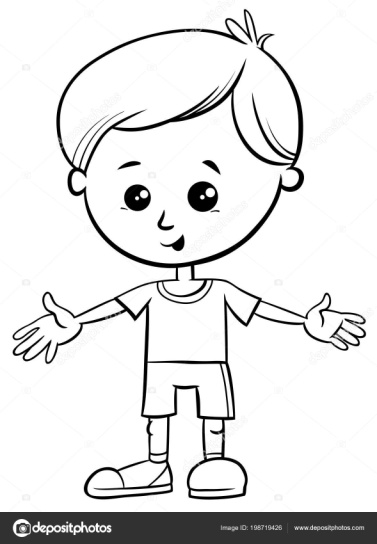 Čítanie s porozumením pre všetkých žiakovDievčatko z veže (Jana Bodnárová) Ak ti vadila Danielova návšteva, je to zbytočné. Okrem toho, on je veľký dobrák. Vtedy sa Ajka prudko otočila a strčila oboma dlaňami do maminho pleca. Brzdy zaškrípali. Mamina tvár bola biela a skrivená do cudzej masky. To je vrchol! Najprv si ujdeš z domu... a teraz ...a teraz... mohli sme kvôli tebe, rozmaznancovi jednému, havarovať! 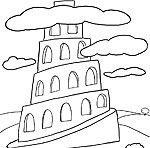 Mama chvíľu kričala, potom rýchlo dýchala a nakoniec sa obe, celkom naraz, v aute rozplakali.  Záhadne a uzavreto sa tvárila dlho po Ajkinom úteku. Ten Človek viac k nim neprišiel. Ajka vedela, že mama je kvôli tomu smutná, ale predsa patrila už zasa iba Ajke. A tak je to správne! Tak to má byť! myslela si Ajka.   Zima skončila, prišla jar. Bol apríl a stalo sa toto: Ajka sa vracala zo školy, keď v jednej uličke skoro narazila do Toho Človeka. Kým stihla ujsť, potisol si okuliare, ktoré mu na nose stále kĺzali a povedal jednoducho: 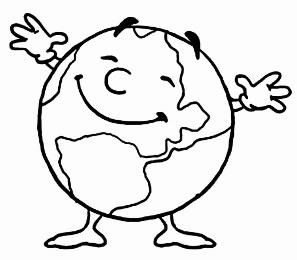 Rád som, že ťa zase vidím, Ajka. Dobrý deň, - spamätala sa Ajka. Dobrý deň. Vlastne on je dnes naozaj dobrý. Vieš, aký je deň?  Ajka pokrčila plecami.  Deň Zeme. Oslavujú ho všetci tí, ktorí ochraňujú prírodu.  V našej hvezdárni máme večer program. Volá sa Noc Zeme. Budeme spievať pesničky. O lese, o vlkoch... budeme bubnovať na bubny. A na kupolu premietneme hviezdnu oblohu. Ak by si prišla, našli by sme ti hviezdičku.... Keď v to poobedie povedala Ajka mame, aby šli večer do hvezdárne, tá otvorila od prekvapenia ústa. Noc Zeme bolo naozaj krásna!  Ľudia spoly sedeli a spoly ležali na kreslách pod obrovskou kupolou, na ktorú premietali obrázky lesov, lesných kvetín a rastlín, obrázky horských zvierat a vtákov... Mladá speváčka spievala tenulinkým hlasom a dvaja dlhovlasí chlapci hrali na gitarách. Tretí, s vyholenou hlavou, s hrdlom a zápästím omotaným korálikmi a indiánskymi náramkami, bubnoval na bubnoch. Speváčka spievala podivné piesne, krásne i smutné, a pod tlakom ich slov Ajka cítila, akoby počula šum vôd a vyschnutých stromov, praskot Zeme, ktorá smúti nad svojou chorou prírodou... Speváčka spievala: 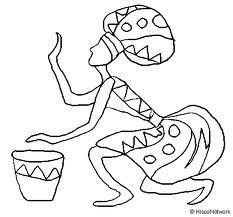 - Idú, idú, ľudia zlí. Idú, idú nebezpečné sny.  Už sa im máli moci na Zemi... Ajke sa chcelo plakať, keď rozoznala slová piesne o poľovačke so psami, na ktorej strieľali vlkov alebo ich chytali do železných pascí a vlci, aby sa zachránili, odhrýzali si od tela svoje nohy. Taký vlk možno vlčím jazykom naozaj kvíli: 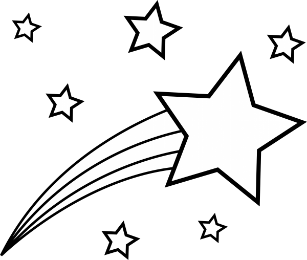 Nikdy neusmrtím bez príčiny. Jednoducho- buď lov alebo smrť. Človek ma nezabíja kvôli hladu.  Na svojom konte chce mať moju smrť!  Potom kopula nad hlavami ľudí pomaly stmavla a na jej klenbu vyplávali drobulinké hviezdy. Mihotali sa, modrobielo žiarili, občas niektorá z nich spadla. Celkom tak, ako na ozajstnej oblohe. Lenže vtedy, v tej veľkej tme, mala Ajka pocit, že ju nejaká tajomná sila zodvihla z kresla a vyniesla medzi otáčajúce sa hviezdy, že pláva ako moreplavec tým nekonečným čiernostrieborným svetom a veľkým, bzučivým tichom ako jeho čiastočka... Od Noci Zeme sa stala zmena. Ajka už Toho Človeka začala oslovovať astronóm alebo jednoducho Daniel. A jej mama znovu ožila. Nechodila so strapatými vlasmi, zmizli jej kruhy pod očami a prestala sa ustavične mračiť.  1. Tento text patrí medzi: a) umelecké texty 	b) vecné texty  	c) poéziu  	d) prózu Vymenuj hlavné postavy: _____________________________________________________________________________________ Ako sa volá autorka textu? ___________________________________________________________ S kým bývala Ajka? 	a) s rodičmi 	b) s otcom 	c) s mamou Aké bolo Danielovo povolanie? _______________________________________________________ Kto oslavuje Deň Zeme? _____________________________________________________________ Aké hudobné nástroje boli spomenuté v texte? ___________________________________________ Aké zvieratá boli spomenuté v texte? ___________________________________________________  Kto je najväčšou hrozbou pre prírodu a prečo? __________________________________________ _____________________________________________________________________________________ _____________________________________________________________________________________ Čo je kupola? a) klenba pologuľového tvaru  	b) strecha v tvare trojuholníka 	c) strecha v tvare gule Kde môžeš vidieť kupolu? ___________________________________________________________ Aké pocity prežívala Ajka vo hvezdárni na Noci Zeme? __________________________________ _____________________________________________________________________________________ _____________________________________________________________________________________ Dopíš do bublín rozhovor medzi Ajkou a jej mamou. 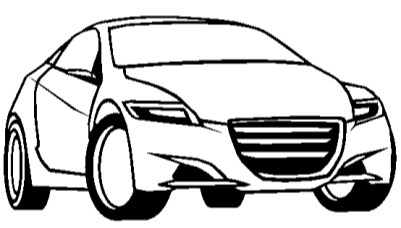 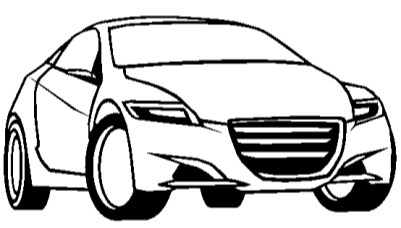 Ako nazývame druh obrázka doplnený o text (úloha 13)? a) komiks 	b) komix 	c) komik Z textu vypíš priamu reč a uvádzaciu vetu. (červenou farbou podčiarkni priamu reč a žltou farbou uvádzaciu vetu) _____________________________________________________________________________________ _____________________________________________________________________________________ Ilustruj úryvok z knihy Dievčatko z veže. Stručne napíš, ako ty chrániš prírodu: _____________________________________ _____________________________________ _____________________________________ _____________________________________ 